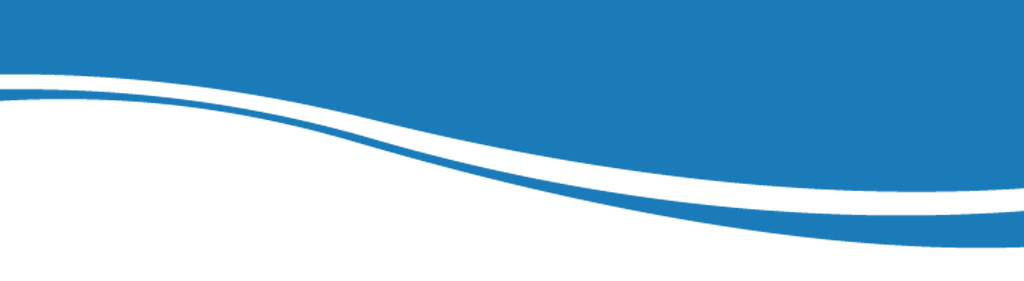 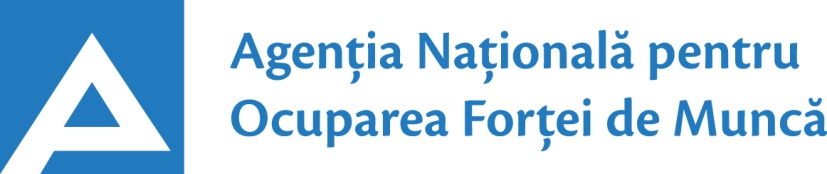                       www.angajat.md13.11.201724.01.2017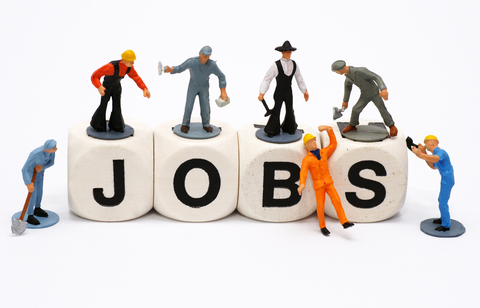 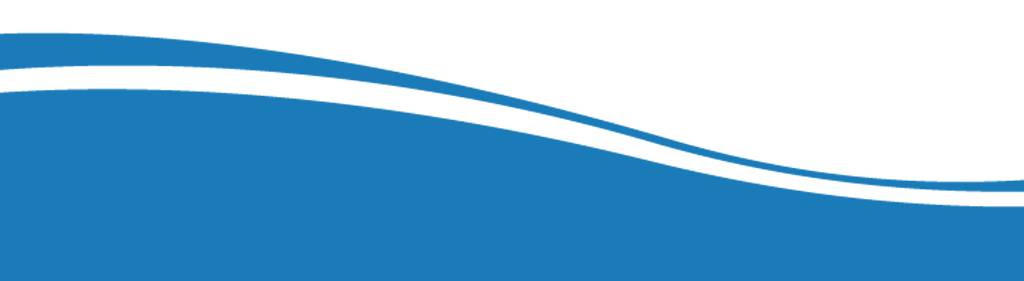 Conform bazei de date a Agenţiei Naţionale pentru Ocuparea Forţei de Muncă la data de 13.11.2017  erau în evidenţă 10531 locuri de muncă vacante. În aspect teritorial, numărul locurilor de muncă vacante, disponibile în fiecare agenție, constituie: Pentru persoanele cu nivel de instruire superior şi mediu de specialitate sunt disponibile 2216  locuri de muncă vacante, constituind cca 21% din numărul total de locuri vacante: Pentru persoanele cu nivel de instruire secundar profesional și pentru muncitorii necalificați, Agenţia Naţională pentru Ocuparea Forţei de Muncă oferă 8315 locuri de muncă, ce constituie 79% din numărul total de locuri de muncă vacante:Sunt oferite următoarele locuri de muncă pentru muncitori necalificaţi:	 Persoanele aflate în căutarea unui loc de muncă, se pot adresa agenţiilor teritoriale pentru ocuparea forţei de muncă sau pot accesa Portalul pieţei muncii: www.angajat.md, unde sunt postate locurile vacante oferite în fiecare raion, pe profesii.  Prezentul buletin este elaborat în concordanță cu „Clasificatorul ocupaţiilor din Republica Moldova (CORM 006-14)”, aprobat prin ordinul Ministerului Muncii, Protecției Sociale și Familiei nr.22 din 03.03.2014.Director                                                       Raisa DOGARU                      Ex D. GuşanAOFMLocuri vacanteAOFMLocuri vacanteChişinău3890Căuşeni132Bălți 1192Ştefan Vodă130Floreşti445Cantemir128Orhei 391Hânceşti126Ungheni 385Leova121UTA Găgăuzia 331Briceni106Anenii Noi 314Rezina100Cahul300Taraclia96Străşeni254Soroca94Basarabeasca228Donduşeni85Călăraşi225Ocniţa66Cimişlia199Glodeni54Ialoveni199Criuleni52Nisporeni179Edineţ42Sângerei159Dubăsari32Râşcani150Făleşti25Teleneşti 143Drochia20  Şoldăneşti138OcupațiiLocuri vacanteTotalDin care:Specialist în domeniul sănătății385asistent medical – 149medic specialist – 80medic medicină generală – 53sora inferioara de caritate - 20farmacist - 12laborant – 12optician–oftalmolog - 11laborant chimist – 11medic de familie – 10laborant farmacist – 9felcer – 9moașă – 6medic veterinar -3Inspector 383inspector inferior patrulare -100inspector (superior, principal) – 72ofițer de sector – 64inspector de poliţie – 50ofițer urmărire penală – 36ofițer de investigații – 32inspector poliție de frontieră – 23inspector calitatea cerealelor și produselor – 6Specialist în învățământ317educator învăţământ preşcolar/primar– 165profesor învăţământ liceal/postliceal – 39instructor -15traducător – 14asistent parental profesionist – 14profesor în instituţiile învăţământartistic-11profesor  învăţământul gimnazial – 10profesor în învățământul profesional – 10profesor în învățământul primar – 10profesor învăţământul  preşcolar – 10conducător muzical – 7bibliotecar -7 psiholog – 5Specialist în activitatea financiară, economică sau comercială235contabil – 108agent de asigurare – 37contabil-șef – 34casier bancă - 16economist – 14specialist bancar – 9auditor - 6specialist în problemele perceperii fiscale– 6agent de aprovizionare - 5Inginer, tehnician  105tehnician reţele de telecomunicaţii – 26inginer(alte ramuri) – 18inginer-proiectant -15inginer electrician – 9inginer tehnolog – 8tehnician -7inginer cadastral – 6inginer construcții civile, industriale – 6inginer în telecomunicaţii – 6inginer mecanic – 4Manager/marcheting94manager în comerţ – 31manager în alte ramuri – 25manager ( în serviciile de marketing) – 22specialist marcheting - 9asistent manager – 7Specialist(consultant,inclusiv superior, principal) in autorități publice107Maistru (diverse ramuri)32Electrician secție/sector30Consultant (diverse ramuri)29Programator/ programator software24Controlor22Şef echipă specializată17Expeditor16Mecanic16Asistent social/lucrător social15Tehnolog14Secretară/dactilografă12Administrator(diverse ramuri)10Jurisconsult10Șef secție 9Specialist resurse umane8Agronom8`Designer mobila7Grifier 7Șef  depozit5Şef poştă5Alte ocupații294Lucrători în industria textilă și confecții2315cusător (industria ușoară/confecțiilor) – 1934confecționer articole de marochinărie - 250asamblor articole de marochinărie – 50încheietor(tricotaje) - 27confecţioner articole din piele – 16croitor - 15brodeză -13tricoter manual - 10Operatori, aparatişti, maşinişti la instalaţii și mașini 699operator în sectorul de producție – 304operator în sala de cazane – 77operator vânzări prin telefon - 65operator la telecomunicații – 61operator la calculatoare electronice şi reţele – 39operator de interviu sondaje sociologice – 25operator ghișeu bancă – 24operator introducere,validare si prelucrare – 21operator la mașinile cu comanda program – 12operator la maşini-unelte cu comandă – 12operator la stația de distribuire a gazelor - 10operator la linie în industria alimentară  - 10operator la banda rulantă – 10operator la banda rulantă - 10maşinist la excavatorul cu o singură cupă – 10operator la utilaje de pârlit – 9Lucrători calificați în întreprinderi industriale547legător filoane,cabluri şi conductori – 130electrogazosudor/sudor – 87controlor calitate – 86montantor subansable – 55lăcătuș la repararea materialului rulant – 31cizmar-confecționer încălţăminte – 27lăcătuș - reparator – 23asamblor – 14lăcătuş - mecanic – 14brigadier la depl. materie primă – 12formator - 10lăcătuș-montator - 10strungar  – 10șlefuitor - 9lăcătuș la asamblarea construcțiilor metalice -7aparatist la prelucrarea cerealelor – 6lăcătuș-controlor în sistemul de gaze -6asamblator articole din lemn – 5asamblor articole din mase plastice - 5Hoteluri şi restaurante463bucătar  – 220chelner (ospătar) – 89cofetar  – 48barman – 42brutar  – 39modelator de aluat – 9patiser – 8bombonier - 8Lucrători în domeniul vânzărilor450vânzător produse alimentare/nealimentare  – 250casier  – 130bufetier – 31magaziner – 25vânzător ambulant - 14Transport şi telecomunicaţii414conducător auto (șofer) – 254montator cale ferată – 57conducător troleibuz – 28lăcătuș auto – 21  muncitor rutier – 19dispecer – 17conductor – 12vopsitor auto – 6Lucrători în construcţii201fierar-betonist – 32tâmplar – 24tencuitor – 23dulgher – 20zugrav – 17pietrar-zidar – 16sudor - 16geamgiu – 10strungar - 10formator -10betonist – 9tinichigiu - 7armator – 7placator cu plăci – 6Lucrători în domeniul serviciilor personale191supraveghetor - 41frizer – 39gardian public – 35santinelă – 28agent pază incinte – 17poştaş  –13manichiuristă – 12taxator – 6Lucrători calificaţi în agricultură, silvicultură, acvacultură,  piscicultură 129viticultor – 57tractorist – 36doboritor arbori - 21cultivator legume – 15Alte activități economice/ocupații679      MeseriaLocuri vacanteTotalMuncitor auxiliar623Hamal203Îngrijitor încăperi de producție și serviciu187Ajutor de educator169Sortator 147Muncitor necalificat în agricultură,silvicultură și grădinărit143Muncitor necalificat la asamblarea şi montarea pieselor130Măturător87Muncitor necalificat în construcție72Bucătar auxiliar63Femeie de serviciu61Spălător veselă61Pregătitor materie primă57Puitor-ambalator 50Spălător  vehicule37Paznic 33Ambalator manual32Călcător19Infirmieră18Muncitor la îngrijirea animalelor17Dădacă 9Spălătoreasă lenjerie 9